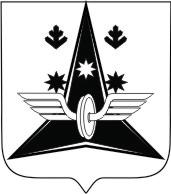 АДМИНИСТРАЦИЯГОРОДСКОГО ОКРУГААРХАНГЕЛЬСКОЙ ОБЛАСТИ «КОТЛАС»УПРАВЛЕНИЕ ПО СОЦИАЛЬНЫМ ВОПРОСАМКОМИТЕТ ПО ОБРАЗОВАНИЮР А С П О Р Я Ж Е Н И Еот «13» сентября 2021 г. №125 г. КОТЛАСО проведении школьного этапа всероссийской олимпиады школьниковв 2021-2022 учебном годуВ связи с организацией проведения школьного этапа всероссийской олимпиады школьников: 1.Провести школьный этап всероссийской олимпиады школьников в 2021-2022 учебном году среди обучающихся 4-11 классов в соответствии утвержденных сроков министерством образования и науки Архангельской области (письмо от 30.08.2021 года № 209/07-09/7752 «О проведении школьного этапа всероссийской олимпиады школьников») в срок с 28 сентября 2021 года по 26 октября 2021 года с 10.00 часов (Приложение № 1).2. Начало проведения олимпиад по шести учебным предметам (математика, информатика, физика, астрономия, биология, химия) с использованием платформы «Сириус.Курсы» организация устанавливает самостоятельно.3. Общеобразовательным организациям:в срок с 23 сентября 2021 года по 27 сентября 2021 года получить комплект олимпиадных заданий, ответы школьного этапа олимпиад, формы отчетов по предметам, форму базы данных по участникам школьного этапа олимпиад у М.В. Чертоополоховой, руководителя Ресурсного центра по работе с одаренными детьми МУ ДО «Центр дополнительного образования городского округа Архангельской области  «Котлас» (каб. № 9, тел 2-39-93), при себе иметь электронный носитель;направить в срок до 20 сентября 2021 года: ФИО, сот. телефон, электронный адрес ответственного за всероссийскую олимпиаду школьников руководителю Ресурсного центра по работе с одаренными детьми МУ ДО «Центр дополнительного образования городского округа Архангельской области «Котлас» М.В. Чертополоховой на адрес электронной почты: MarikChertopolokhova@yandex.ru;в срок с 28 сентября 2021 года по 26 октября 2021 года обеспечить проведение школьного этапа всероссийской олимпиады школьников в соответствии с утвержденными Правилами проведения школьного этапа всероссийской олимпиады школьников;не позднее 15 календарных дней до начала проведения школьного этапа сформировать оргкомитет школьного этапа олимпиады и утвердить его состав приказом;не позднее 15 календарных дней до начала проведения школьного этапа сформировать жюри школьного этапа олимпиады по каждому общеобразовательному предмету и утвердить его состав приказом (может быть один совместный приказ);подкорректировать (по необходимости) утвержденные Правила по организации и проведению школьного этапа олимпиады;не позднее 15 календарных дней до начала проведения школьного этапа написать приказ о проведении школьного этапа олимпиады;в срок не менее чем за 3 рабочих дня до начала школьного этапа олимпиады собрать  заявления от родителей обучающихся (заявившихся на участие в олимпиаде), а также победителей и призеров прошлого учебного года, где они подтверждают ознакомление с Правилами проведения олимпиады, и собрать согласие на публикацию олимпиадной работы своего несовершеннолетнего ребёнка, в том числе в сети «Интернет» (Приложение № 2). Если ребенок совершеннолетний (18 лет), то он сам пишет заявление (Приложение № 3);определить квоты победителей и призёров школьного этапа олимпиады по каждому общеобразовательному предмету; разместить на официальном сайте организации протоколы жюри школьного этапа олимпиады по каждому общеобразовательному предмету не позднее, чем через 2 дня после проведения олимпиады по предмету (Приложение № 4);утвердить результаты школьного этапа олимпиады по каждому общеобразовательному предмету в итоговом приказе и разместить на официальном сайте организации (Приложение № 5);в срок до 13 октября 2021 года заполнить базу данных по участникам школьного этапа олимпиады среди 7-11 классов по следующим предметам: физика, русский язык, технология, физическая культура, немецкий язык, биология, английский язык, ОБЖ, право и представить М.В. Чертополоховой в электронном виде на электронный адрес: MarikChertopolokhova@yandex.ru; в срок до 28 октября 2021 года заполнить базу данных по участникам школьного этапа олимпиады среди 7-11 классов по предметам: география, химия, история, экология, астрономия, обществознание, искусство (МХК), математика, литература, экономика, информатика и представить М.В. Чертополоховой в электронном виде на электронный адрес: MarikChertopolokhova@yandex.ru; в срок до 28 октября 2021 года направить 3 лучших выполненных олимпиадных работы обучающихся 4, 7-11 классов (согласно рейтинга) по предмету в организационный комитет (М.В. Чертополоховой) согласно списка (Приложение № 6);в срок до 22 октября 2021 года заполнить базу данных по участникам школьного этапа олимпиады среди 4 классов по предметам: математика, литературное чтение, русский язык, окружающий мир и представить М.В. Чертополоховой в электронном виде на электронный адрес: MarikChertopolokhova@yandex.ru; 29 октября 2021 года организовать работу организационной комиссии для определения количества проходных баллов по каждому предмету и классу, необходимое для участия в муниципальном этапе олимпиады среди обучающихся 4, 7-11 классов (в соответствии с Правилами проведения муниципального этапа всероссийской олимпиады школьников - распоряжение Комитета по образованию Управления по социальным вопросам администрации городского округа Архангельской области «Котлас» от 30 октября 2020 года № 147 «Об утверждении Правил проведения муниципального этапа всероссийской олимпиады школьников»);организациям в срок до 02 ноября 2021 года направить откорректированный список участников муниципального этапа олимпиады среди обучающихся 7-11 классов на адрес   MarikChertopolokhova@yandex.ru;руководителям ГПО в срок до 28 октября 2021 направить списки членов жюри на муниципальный этап всероссийской олимпиады школьников на электронный адрес: MarikChertopolokhova@yandex.ru;организациям до 29 октября 2021 года составить статистический отчет (общий отчет и отчет по предметам) об итогах проведения школьного этапа олимпиады в формате Excel) и направить его М.В. Чертополоховой на электронный адрес: MarikChertopolokhova@yandex.ru;в срок до 02 ноября 2021 года представить приказ на участие обучающихся 7-11 классов в муниципальном этапе олимпиады М.В. Чертополоховой (Приложение № 7);распечатать грамоты победителей и призеров школьного этапа олимпиады (Приложение № 8);сохранять олимпиадные задания участников школьного этапа олимпиады в течение учебного года;сохранять заявления родителей (законных представителей) участников олимпиады в течение учебного года.;3. Возложить контроль за исполнением распоряжения на главного специалиста Комитета по образованию Управления по социальным вопросам администрации городского округа Архангельской области «Котлас» И.В. Божину, руководителя Ресурсного центра по работе с одаренными детьми МУ ДО «Центр дополнительного образования городского округа Архангельской области «Котлас» М.В. Чертополохову.ПРИЛОЖЕНИЕ № 1к распоряжению Комитета по образованию от «13» сентября 2021 г. №  125Сроки проведения школьного этапа всероссийской олимпиады школьников в 2021-2022 учебном году:ПРИЛОЖЕНИЕ № 2к распоряжению Комитета по образованию от «13» сентября 2021 г. № 125Заявление родителей (законных представителей)об ознакомлении с Правилами проведения олимпиады и согласии на публикацию олимпиадных работ своего несовершеннолетнего ребенка, в том числе в сети «Интернет»ОбразецПРИЛОЖЕНИЕ № 3к распоряжению Комитета по образованию от «13» сентября 2021 г. № 125Заявление совершеннолетнего участника олимпиадыоб ознакомлении с Правилами проведения олимпиады и согласии на публикацию олимпиадных работ, в том числе в сети «Интернет»ОбразецПРИЛОЖЕНИЕ № 4к распоряжению Комитета по образованию от «13» сентября 2021 г. № 125 ОбразецПРОТОКОЛшкольного этапа всероссийской олимпиады школьников по математике2021 – 2022 учебный год4 классМаксимальное количество ________ баллов                                                                   «__» _____________ 2021 годаПРИЛОЖЕНИЕ № 5к распоряжению Комитета по образованию от «13» сентября 2021 г. № 125ОбразецПриказ по итогам  школьного этапа олимпиады с утвержденным списком победителей и призеров по предметамВ соответствии с распоряжением Комитета по образованию Управления по социальным вопросам администрации городского округа Архангельской области «Котлас» от «___» _________ 20___ года № _____ «О проведении школьного этапа всероссийской олимпиады школьников в 20___-20___ учебном году» состоялся школьный этап всероссийской олимпиады школьников среди обучающихся 4-11 классов по 23 предметам (математика, физика, химия, русский язык, информатика, экономика, экология, биология, английский язык, немецкий язык, история, обществознание, право, география, литература, литературное чтение, обслуживающий труд, технический труд, физическая культура, основы безопасности жизнедеятельности, астрономия, мировая художественная культура, окружающий мир).В школьном этапе приняли участие _____обучающихся МОУ _______. На основании вышеизложенного:1.	Утвердить список победителей и призеров школьного этапа всероссийской олимпиады школьников (Приложение к приказу).2.	Объявить благодарность__________: - за __________3.	Материально поощрить ___________4. Проанализировать отзывы членов жюри, учителей об организации и проведении олимпиады в целях повышения качества проведения олимпиады.5.Обсудить итоги олимпиады на школьных объединениях учителей.Приложение к приказуСписок победителей и призеров школьного этапа всероссийской олимпиады школьников _____________________- учебного годаПРИЛОЖЕНИЕ № 6к распоряжению Комитета по образованию от «13» сентября 2021 г. № 125Список предметов и общеобразовательных организаций по отправке 3 лучших олимпиадных работ обучающихся 7-11 классов (согласно рейтинга по предмету): Список предметов и общеобразовательных организаций по отправке 3 лучших олимпиадных работ обучающихся 4 классов(согласно рейтинга по предмету):ПРИЛОЖЕНИЕ № 7к распоряжению Комитета по образованию от «  » сентября 2021 г. № Об участии  в муниципальномэтапе всероссийской олимпиадышкольников в 20___-20___ учебном годуНа основании Правил «О проведении муниципального этапа всероссийской олимпиады школьников», утвержденных  распоряжением Комитета по образованию Управления по социальным вопросам администрации городского округа Архангельской области «Котлас» от 30 октября 2020 № 147 в период с ______ по _______ состоится  муниципальный этап всероссийской олимпиады школьников среди обучающихся 7-11 классов. На основании вышеизложенного:1.Направить для участия в муниципальном этапе всероссийской олимпиады школьников обучающихся городского округа Архангельской области «Котлас»  (Приложение к приказу).2.Назначить руководителей и ответственных за жизнь и здоровье участников регионального этапа всероссийской олимпиады школьников (приложение к приказу).3.Контроль за исполнением приказа возложить на_______Приложение к приказуСписок участников и сопровождающих на муниципальный этап№ ОУ_____________________ПРИЛОЖЕНИЕ № 8к распоряжению Комитета по образованию от «  » сентября 2021 г. № Образец грамоты (зеленого цвета)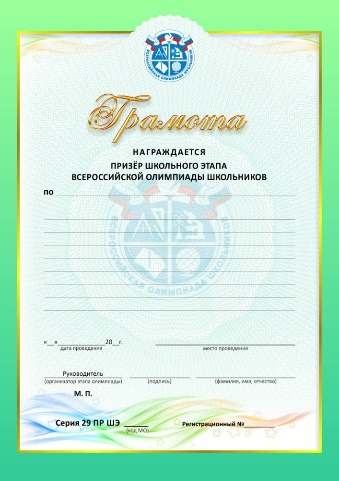 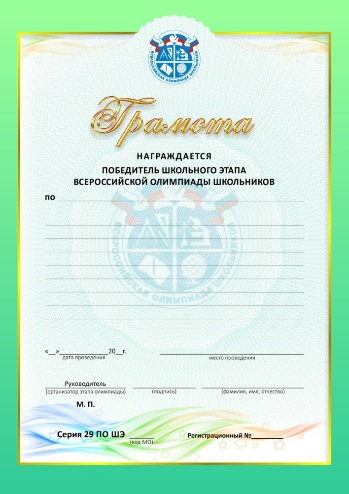 Председатель Комитета                                                               Е.С. ПятлинаДаты проведенияНаименование общеобразовательного предметаКлассы выступленияПримечание28.09.2021(вторник)Физика7-11платформа «Сириус.Курсы»29.09.2021(среда)Русский язык4-1130.09.2021(четверг)Технология5-1101.10.2021(пятница)Физическая культура5-1104.10.2021 (понедельник)Немецкий язык.5-1105.10.2021(вторник)Биология5-11платформа «Сириус.Курсы»06.10.2021(среда)Английский язык5-1107.10.2021 (четверг)Основы безопасности
жизнедеятельности7-1108.10.2021 (пятница)Право8-1111.10.2021 (понедельник)География5-1112.10.2021 (вторник)Химия8-11платформа «Сириус.Курсы»13.10.2021 (среда)История
Экология5-1113.10.2021 (среда)Окружающий мир414.10.2021 (четверг)Астрономия5-11платформа «Сириус.Курсы»14.10.2021 (четверг)Литературное чтение415.10.2021 (пятница)Обществознание6-1118.10.2021 (понедельник)Искусство (мировая
художественная
культура5-1119.10.2021 (вторник)Математика4-11платформа «Сириус.Курсы»20.10.2021 (среда)Литература5-1121.10.2021 (четверг)Экономика8-1126.10.2021 (вторник)Информатика5-11платформа «Сириус.Курсы»Школа______  Класс__________Я _______________________________________________________                             (ФИО законного представителя полностью)являясь родителем  (законным представителем) ________________________________________________________________                                                       (ФИО ребенка полностью)подтверждаю ознакомление с Правилами проведения всероссийской олимпиады школьников и даю согласие на публикацию работ, на размещение фото- и видеоматериалов, а также приказов, распоряжений и протоколов участников мероприятия, в том числе в сети «Интернет».Согласие действует с даты его подписания до даты отзыва, если иное не предусмотрено законодательством Российской Федерации. Я уведомлен(на) о своем праве отозвать настоящее согласие в любое время.«____»  ____________ 202__                                              подпись ______________Школа______  Класс__________Я __________________________________________________________                             (ФИО совершеннолетнего участника)подтверждаю ознакомление с Правилами всероссийской олимпиады школьников и даю согласие  на публикацию олимпиадных работ на размещение фото- и видеоматериалов, а также приказов и протоколов участников мероприятия, в том числе в сети «Интернет».Согласие действует с даты его подписания до даты отзыва, если иное не предусмотрено законодательством Российской Федерации. Я уведомлен(на) о своем праве отозвать настоящее согласие в любое время.«____»  ____________ 202__                                                 подпись ______________№ п/п№ кодаФамилия, имя ученикаФИО педагогакол-во балловместо1.2.3.и т.д.Директор МОУ___подписьМестоФ.И. ученикаФ.И.О. учителяНазвание предметаНазвание предметаНазвание предмета4 класс4 класс4 класспобедительИванов ИванШахматова Н.В.призерпризер5 класс5 класс5 класспобедительпризерпризер6 класс и т. д.6 класс и т. д.6 класс и т. д.победительпредмет№ ООрусский языкМОУ «Средняя общеобразовательная школа № 1»русский языкМОУ «Средняя общеобразовательная школа № 2»английский языкМОУ «Общеобразовательный лицей № 3»литератураМОУ «Средняя общеобразовательная школа № 4»литератураМОУ «Средняя общеобразовательная школа № 4 им. Ю.А. Гагарина»обществознаниеМОУ «Средняя общеобразовательная школа № 5»обществознаниеМОУ «Средняя общеобразовательная школа № 7»правоМОУ «Средняя общеобразовательная школа № 17»географияМОУ «Средняя общеобразовательная школа № 18»историяМОУ «Средняя общеобразовательная школа № 75»экологияМОУ «Средняя общеобразовательная школа № 76»экологияМОУ «Средняя общеобразовательная школа № 82»экономикаМОУ «Средняя общеобразовательная школа № 91»экономикаЧОУ «Школа-интернат № 1 среднего общего образования ОАО «РЖД»предмет№ ООлитературное чтениеМОУ «Средняя общеобразовательная школа № 1»окружающий мирМОУ «Средняя общеобразовательная школа № 2»окружающий мирМОУ «Общеобразовательный лицей № 3»русский языкМОУ «Средняя общеобразовательная школа № 4»русский языкМОУ «Средняя общеобразовательная школа № 4 им. Ю.А. Гагарина»русский языкМОУ «Средняя общеобразовательная школа № 5»русский языкМОУ «Средняя общеобразовательная школа № 7»русский языкМОУ «Средняя общеобразовательная школа № 17»литературное чтениеМОУ «Средняя общеобразовательная школа № 18»литературное чтениеМОУ «Средняя общеобразовательная школа № 75»литературное чтениеМОУ «Средняя общеобразовательная школа № 76»окружающий мирМОУ «Средняя общеобразовательная школа № 82»окружающий мирМОУ «Средняя общеобразовательная школа № 91»окружающий мирЧОУ «Школа-интернат № 1 среднего общего образования ОАО «РЖД»Директор  МОУ___            подписьпредметсроки проведенияФИО участникаклассФИО сопровождающего, телефон